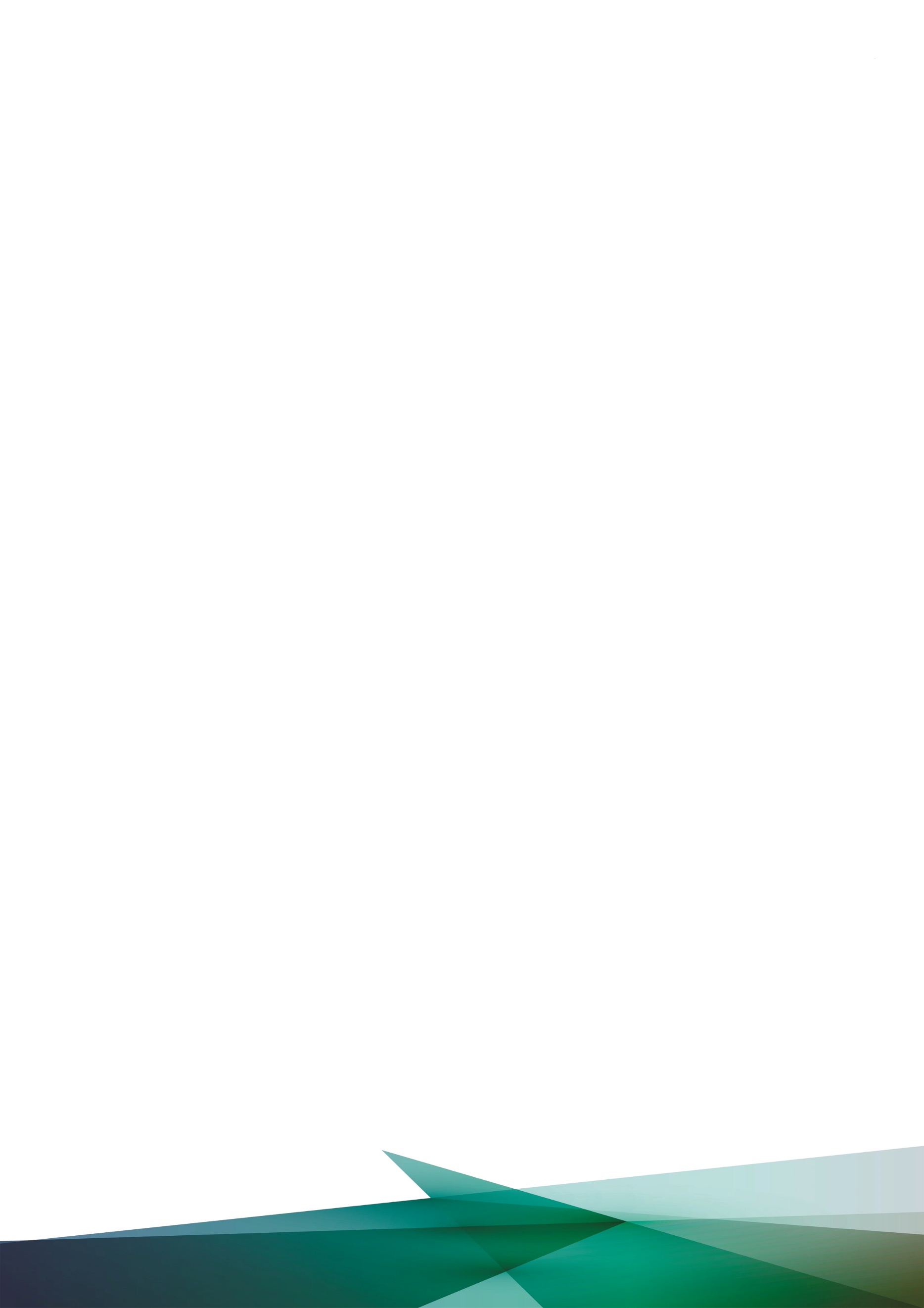 2019 CITA CONFERENCESeoul, Republic of Korea, 2 – 4 April 2019Sponsoring PolicyPrior to making your sponsorship choice,please carefully read the following:All Members are eligible to a 20% reduction (excl. taxes)All fees are in € (EURO), exclusive applicable taxesA brochure stand is free of charge for all CITA Corporate MembersBrochures from CITA Corporate Members will be distributed free of charge Non-members, who are equipment manufacturers and / or service providers selling their products to organizations active in in-service vehicle inspections, cannot participate in this marketing program.The manner, in which marketing material is presented and displayed, is exclusively handled under the instructions of the CITA Secretariat. No other marketing materials are permitted.Dimensions, format and location of logos, posters, roll-ups, PowerPoint projections, banners and / or hardboard panels will be decided by the CITA Secretariat. Sponsors are requested to submit their logo and website link in the required digital format.Sponsoring with limited amount of sponsors will be assigned according to a first come first served basis.Sponsoring request shall be submitted before 31st of January, 2019. CITA cannot guarantee to consider later applications.Sponsoring Packages: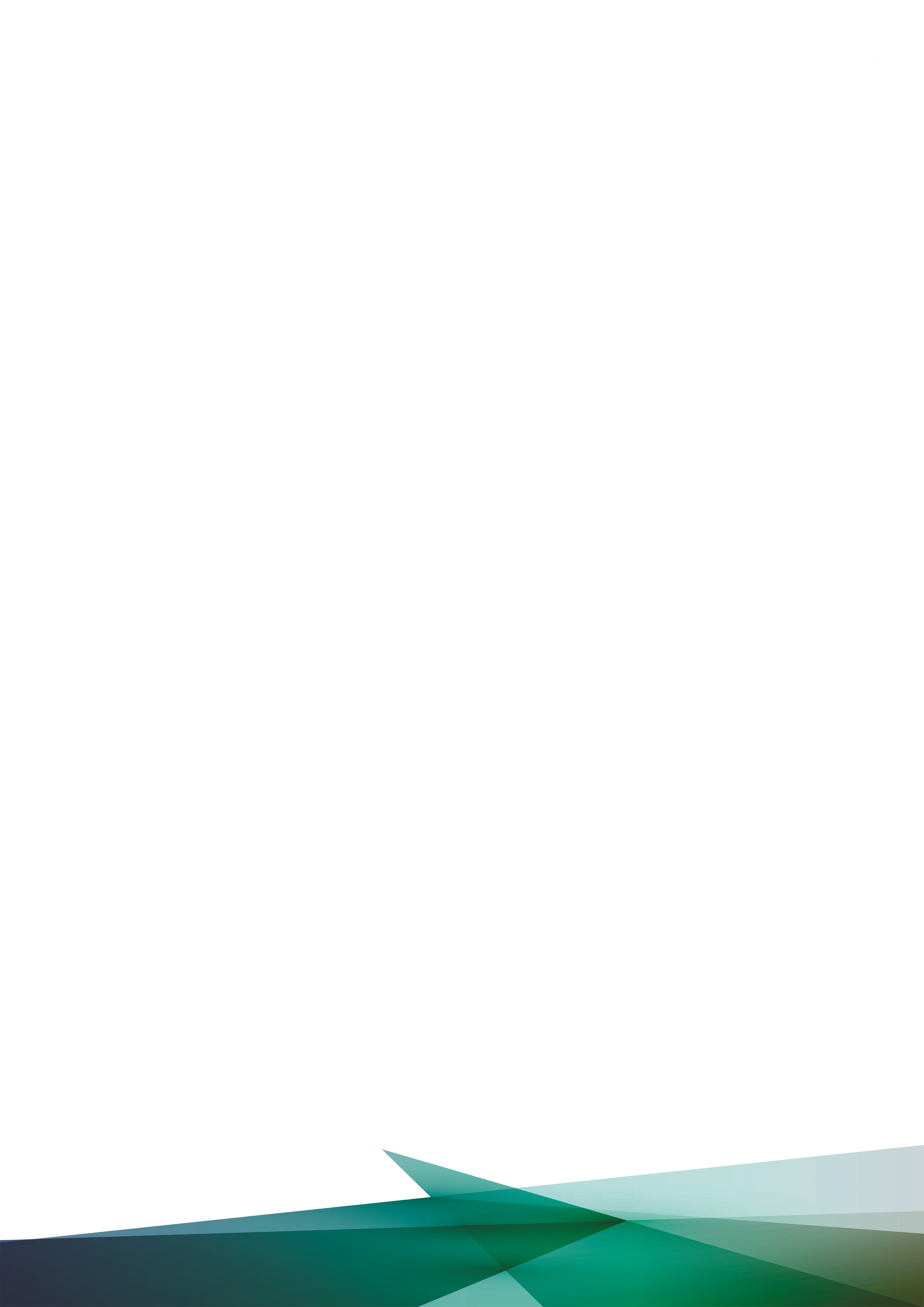 * I hereby request the marked sponsoring program and agree with the sponsoring policyPlease complete the appropriate boxes and return this form to the CITA SecretariatE-mail: secretariat@citainsp.org, after which the CITA Secretariat will confirm good receipt and further details within one week.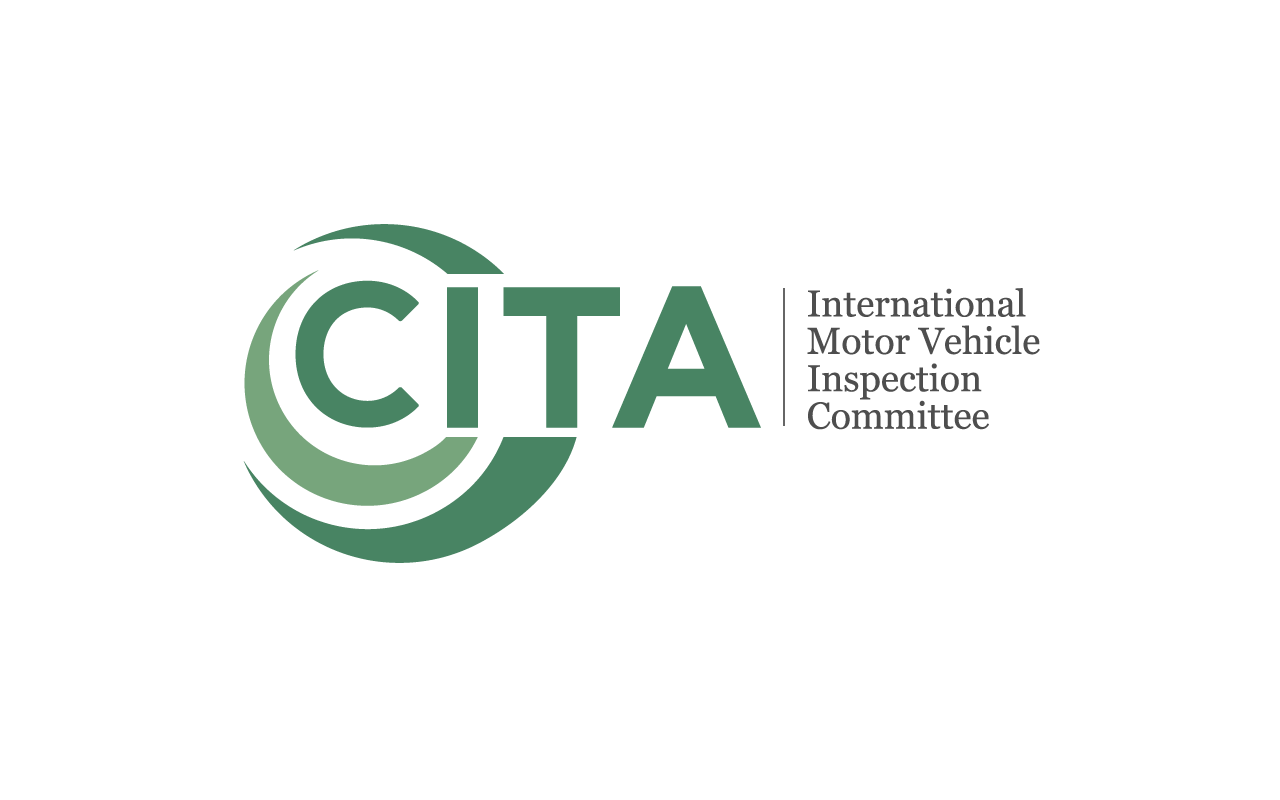 Rue du Commerce 123 – 1000 Brussels, Belgium+32 (0) 2 469 06 70secretariat@citainsp.orgwww.citainsp.orgCOMPANY NAME: ____________________________________________________________________COMPANY NAME: _________________________________________________________________________  □   € 25,000.00        DIAMOND4 complimentary registrationsLarger booth spacePowerPoint projection in the plenary roomBanners in the coffee break / lunch area1 seat at the VIP table(s) during the gala dinner (limited to the three first applications of Diamond sponsorship)Roll-up at the registration deskLogo Gala Dinner menu cardLogo and URL on CITA conference web homepageLogo and URL at top of CITA sponsors webpageLogo and URL on front cover of programLogo and URL on conference papers webpageLogo and URL on the conference bagLogo and URL on the Conference App4 complimentary registrationsLarger booth spacePowerPoint projection in the plenary roomBanners in the coffee break / lunch area1 seat at the VIP table(s) during the gala dinner (limited to the three first applications of Diamond sponsorship)Roll-up at the registration deskLogo Gala Dinner menu cardLogo and URL on CITA conference web homepageLogo and URL at top of CITA sponsors webpageLogo and URL on front cover of programLogo and URL on conference papers webpageLogo and URL on the conference bagLogo and URL on the Conference App  □   € 15,000.00        SILVER1 complimentary registrationLogo and URL on CITA sponsors webpageLogo and URL on back cover of programLogo and URL on conference papers webpageLogo and URL on the conference bagLogo and URL on the Conference App1 complimentary registrationLogo and URL on CITA sponsors webpageLogo and URL on back cover of programLogo and URL on conference papers webpageLogo and URL on the conference bagLogo and URL on the Conference App   Conference Events:    Conference Events:    Conference Events:  □   € 8.500.00      Gala Dinner □   € 8.500.00      Gala Dinner1 complimentary registrationRoll-Up at the entrance of the Gala Dinner roomOffered by sponsor X and logo on individual invitationsLogo Gala Dinner menu cardOffered by sponsor X on each table with logo and URLLogo and URL on CITA sponsors webpageLogo and URL on conference papers webpageLogo and URL on the conference bagLogo and URL on back cover of programLogo and URL on the Conference App □   € 5,000.00       Welcome Reception □   € 5,000.00       Welcome Reception1 complimentary registrationRoll-Up at the entrance of the Welcome Reception roomLogo and URL on CITA sponsors webpageOffered by sponsor X on small flags on each tableLogo and URL on conference papers webpageLogo and URL on the conference bagLogo and URL on back cover of programLogo and URL on the Conference App□   € 6,000.00       Workshop / Panel Session(all split sessions are included in this sponsorship)□   € 6,000.00       Workshop / Panel Session(all split sessions are included in this sponsorship)1 complimentary registrationLogo and URL on CITA sponsors webpageBanner inside the meeting roomLogo and URL on conference papers webpageLogo and URL on the conference bagLogo and URL on back cover of programLogo and URL on the Conference App □   € 5,000.00 Lunch(all lunches are included in this sponsorship) □   € 5,000.00 Lunch(all lunches are included in this sponsorship)1 complimentary registrationLogo and URL on CITA sponsors webpageOffered by sponsor X on cubes on each tableLogo and URL on conference papers webpageLogo and URL on the conference bagLogo and URL on back cover of programLogo and URL on the Conference App□   € 5,000.00	Coffee break(all coffee breaks are included in this sponsorship)□   € 5,000.00	Coffee break(all coffee breaks are included in this sponsorship)1 complimentary registrationLogo and URL on CITA sponsors webpageOffered by sponsor X on cubes on each tableLogo and URL on conference papers webpageLogo and URL on the conference bagLogo and URL on back cover of programLogo and URL on the Conference App Conference Gifts: Conference Gifts: Conference Gifts:  □   € 5,000.00	Conference note pads  □   € 5,000.00	Conference note pads1 complimentary registrationLogo and URL sponsor X on the notepadLogo and URL on CITA sponsors webpageLogo and URL on conference papers webpageLogo and URL on the conference bagLogo and URL on back cover of program folderLogo and URL on the Conference App□   € 5,000.00	Pens□   € 5,000.00	Pens1 complimentary registrationLogo and URL sponsor X on the penLogo and URL on CITA sponsors webpageLogo and URL on conference papers webpageLogo and URL on the conference bagLogo and URL on back cover of program folderLogo and URL on the Conference App€   €        TOTAL (excl. VAT)COMPANY NAMECOMPANY ADDRESSVAT NUMBERNAME CONTACT PERSONTELEPHONE CONTACT PERSON+  EMAILURL to be shown in the sponsorshipWWW.DATESIGNATURE*